Publicado en   el 07/12/2014 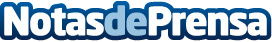 La Fundación Abogacía organiza el I Congreso de Derechos Humanos de la Abogacía Española sobre la prevención de los malos tratos y la torturaDatos de contacto:Nota de prensa publicada en: https://www.notasdeprensa.es/la-fundacion-abogacia-organiza-el-i-congreso Categorias: Derecho http://www.notasdeprensa.es